A Soit  une fonction affine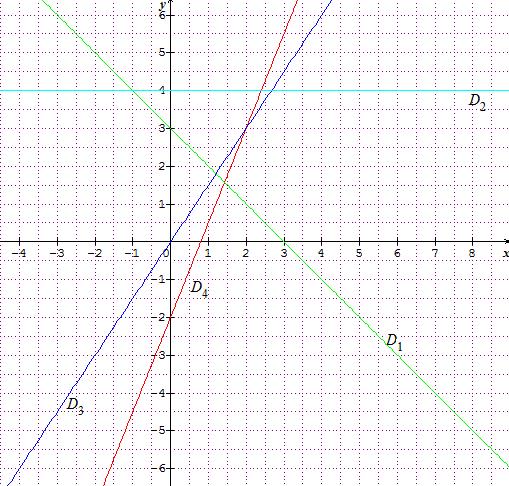 Est-ce que c´est une fonction croissante ou décroissante?Quel est le point d´intersection avec l´axe des ordonnées?Soit .a)    Comment on appelle cette fonction?b)    Quelle est la représentation graphique de cette fonction? Soit .a)    Comment on appelle cette fonction?b)    Quelle est la représentation graphique de cette fonction?Tracer la courbe représentative de la fonction .D´après l´image déterminer:affine/linéaire/constantecoefficient directeurpositiv/ négatif/ nulpoint d´intersection avec l´axe des ordonnéesBONUS: valeur du coefficient directeurD1D2D3D4